PENGARUH PEMBELAJARAN KOOPERATIF TIPE NUMBERED HEADS TOGETHER (NHT) TERHADAP PRESTASI BELAJAR MATEMATIKA MATERI BANGUN RUANG SISWA KELAS VIII SMPN 1 NGUNUT TULUNGAGUNG SEMESTER GENAP TAHUN AJARAN 2011/2012SKRIPSI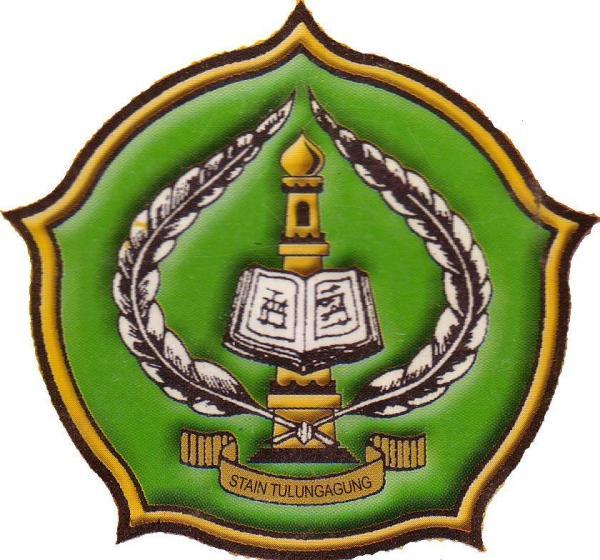 Oleh :NURUL MU’ANIMAHNIM. 3214083091PROGRAM STUDI TADRIS MATEMATIKAJURUSAN TARBIYAHSEKOLAH TINGGI AGAMA ISLAM NEGERI(STAIN) TULUNGAGUNG2012PENGARUH PEMBELAJARAN KOOPERATIF TIPE NUMBERED HEADS TOGETHER (NHT) TERHADAP PRESTASI BELAJAR MATEMATIKA MATERI BANGUN RUANG SISWA KELAS VIII SMPN 1 NGUNUT TULUNGAGUNG SEMESTER GENAP TAHUN AJARAN 2011/2012SKRIPSIDiajukan kepadaSekolah Tinggi Agama Islam Negeri (STAIN) TulungagungUntuk Memenuhi Salah Satu Persyaratan Dalam MenyelesaikanProgram Sarjana Strata Satu Pendidikan MatematikaOleh :NURUL MU’ANIMAHNIM. 3214083091PROGRAM STUDI TADRIS MATEMATIKAJURUSAN TARBIYAHSEKOLAH TINGGI AGAMA ISLAM NEGERI(STAIN) TULUNGAGUNG JUNI 2012PERSETUJUAN PEMBIMBINGSkripsi dengan judul “Pengaruh Pembelajaran Kooperatif Tipe Numbered Heads Together (NHT) Terhadap Prestasi Belajar Matematika Materi Bangun Ruang Siswa Kelas VIII SMPN 1 Ngunut Tulungagung Semester Genap Tahun Ajaran 2011/2012” yang ditulis oleh Nurul Mu’animah ini telah diperiksa dan disetujui untuk diujikan.Tulungagung, 15 Juni 2012Pembimbing,MARYONO, M.PdNIP. 19810330 200501 1 007PENGESAHANSkripsi dengan judul “Pengaruh Pembelajaran Kooperatif Tipe Numbered Heads Together (NHT) Terhadap Prestasi Belajar Matematika Materi Bangun Ruang Siswa Kelas VIII SMPN 1 Ngunut Tulungagung Semester Genap Tahun Ajaran 2011/2012” yang ditulis oleh Nurul Mu’animah ini telah dipertahankan di depan Dewan Penguji Skripsi STAIN Tulungagung pada hari Rabu, tanggal 27 Juni 2012, dan dapat diterima sebagai salah satu prasyarat untuk menyelesaikan Program Sarjana Strata Satu dalam Ilmu Pendidikan Islam.Dewan Penguji Skripsi Penguji UtamaDr. AGUS EKO SUJIANTO, M.M.NIP. 19710807 2005 01 1 003Tulungagung, 27 Juni 2012Mengesahkan,KetuaSekolah Tinggi Agama Islam NegeriTulungagungDr. MAFTUKHIN, M.Ag.NIP. 19670717 200003 1 002MOTTO﴿وَتَعَاوَنُوْا عَلَى اْلبِرِّ وَالتَّقْوَى صلى وَلاَ تَعَاوَنُوْا عَلَى اْلِإثْمِ وَاْلعُدْوَانِ صلى وَاتَّقُوْااللهَ قل إِنَّ اللهَ شَدِيْدُ اْلعِقَابِ﴾(المائدة : 2 ):Artinya“Dan tolong menolonglah kamu dalam (mengerjakan) kebajikan dan taqwa, dan jangan tolong-menolong dalam berbuat dosa dan pelanggaran, Dan bertaqwalah kamu kepada Allah, Sesungguhnya Allah amat berat siksa-Nya.”PERSEMBAHANSkripsi ini saya persembahkan kepada :Kedua orang tuaku  (Bpk Mu’ali dan Ibu Nafi’ah) yang selalu memberikan dukungan moral maupun material sehingga skripsi ini dapat selesai dengan baik.Masyayikhku, Ummi’ Faiz sekeluarga yang senantiasa menunjukkan, mengarahkan, dan memberikan bimbingan kejalan kebenaran dan ridlo Allah SWT.Adikku (Alfin, Anggia, & Yeny) yang memberikan motivasi kepadaku untuk selalu berhasil di dalam hidupku.Seseorang yang telah mewarnai hari-hariku dan mengajarkanku tentang berbagai hal, syukron katsir untuk semuanya.  Teman-teman seangkatan Pondok Pesantren Panggung Tulungagung yang telah memberikanku bantuan, dukungan, dan do’a.Teman–teman seangkatan program studi pendidikan matematika yang telah banyak membantuku baik langsung maupun tidak langsung.Serta para siswa SMPN 1 Ngunut Tulungagung khususnya kelas VIII-G dan VIII-I yang telah memberikanku inspirasi.Dan tak lupa kepada seluruh insan di dunia ini yang turut memberikanku motivasi untuk selalu berkembang dan terus berkembang.TERIMA KASIH FOR ALLKATA PENGANTARDengan menyebut asma Allah Yang Maha Pengasih lagi Maha Penyayang, segala puji penulis haturkan kepada Allah SWT yang telah melimpahkan anugerah, inayah serta hidayah sehingga penulis mampu menyelesaikan tugas akhir Sholawat serta salam semoga senantiasa tercurahkan kepada Nabi Muhammad SAW sebagai junjungan umat Islam serta sebagai nabi dan rasul akhir jaman yang membawa umat manusia pada gerbang keadilan dan kecemerlangan di bawah naungan Islam. Serta harapan syafaat dari beliau senantiasa dinantikan di hari akhir.Dengan terselesaikannya skripsi ini sebagai tugas akhir dalam menempuh pendidikan Strata Satu STAIN Tulungagung, penulis mengucapkan terima kasih kepada yang terhormat:Bapak Dr. Maftukhin, M.Ag. Selaku Ketua Sekolah Tinggi Agama Islam Negeri (STAIN) Tulungagung.Bapak Prof. Dr. H. Imam Fu’adi, M. Ag selaku Pembantu Ketua I.Bapak Abdul Aziz, M. Pd.I, selaku Ketua Jurusan Tarbiyah.Ibu Dra. Hj. Umy zahroh, M.Kes. selaku Ketua Program Studi Pendidikan Matematika.Bapak Maryono, M.Pd, selaku pembimbing yang membantu peneliti dalam merevisi, menganalisis, memotivasi, dan mengarahkan sehingga penelitian dapat diselesaikan.Bapak/Ibu Dosen, selaku staf pengajar yang telah memberikan bimbingan dan disiplin ilmu Ibu Dra. Hj. SM. Wiwik S, M.Pd. selaku kepala SMPN 1 Ngunut yang telah memberikan kesempatan kepada penulis untuk melakukan penelitian di sekolah yang ibu pimpin. Sehingga kegiatan penelitian dapat dilaksanakan.Ibu Dra. Marganingsih dan Ibu Dyah Indarti, S.Pd selaku guru pengajar matematika kelas VIII SMPN 1 Ngunut yang telah memberikan kesempatan untuk melakukan penelitian terhadap proses pembelajaran yang beliau lakukan, dan  bimbingan serta arahan dalam proses penelitian.Dengan penuh harap semoga jasa kebaikan mereka diterima Allah dan tercatat sebagai ‘amal shalih.Penulis menyadari bahwa dalam penyusunan skripsi ini, jauh dari kesempurnaan dan masih banyak kekurangan, maka penulis mengharapkan kritik dan saran yang membangun dari para pembaca guna perbaikan kesempurnaan skripsi ini serta menunjang dalam studi dan kajian lebih lanjut. Semoga karya ini bermanfaat dan mendapat ridla Allah. Amin..							       Tulungagung, 15 Juni 2012								          Penulis    Nurul Mu’animah DAFTAR ISIHALAMAN SAMPUL 			iHALAMAN PERSETUJUAN 		iiHALAMAN PENGESAHAN 		iiiHALAMAN MOTTO		 	ivHALAMAN PERSEMBAHAN		vKATA PENGANTAR 			viDAFTAR ISI			viiiDAFTAR TABEL	 	xiiiDAFTAR LAMPIRAN		xivABSTRAK 			xvBAB I: PENDAHULUAN Latar Belakang		1Rumusan Masalah	 6Tujuan Penelitian	 6Hipotesis Penelitian 		7Kegunaan Penelitian		8Ruang Lingkup dan Keterbatasan Penelitian	 9Penegasan Istilah		11Penegasan secara konseptual	  11Penegasan secara operasional		13Sistematika Skripsi 		13BAB II: LANDASAN TEORIHakekat Matematika			15Definisi Matematika 		15Karakteristik Matematika	  17Matematika Sekolah		 19Pembelajaran Matematika		 21Belajar			 21Mengajar Matematika		 23Proses Belajar Mengajar Matematika		 24Pembelajaran Kooperatif		 26Pembelajaran Kooperatif Tipe Numbered Heads Together (NHT) 		30Pengertian Numbered Heads Together (NHT)		 30Langkah-langkah Pelaksanaan NHT	 31Kelebihan dan Kekurangan Model Pembelajaran Kooperatif Tipe NHT		 	32Prestasi belajar 		33Pengertian Prestasi Belajar		 33Faktor-Faktor yang Mempengaruhi Prestasi Belajar		 34Penilaian Terhadap Prestasi Belajar		 37Materi Bangun Ruang		 38Prisma			 39Limas			 42Kajian Penelitian Terdahulu		 44Kerangka Berfikir 		 46BAB III: METODE PENELITIANPendekatan dan Jenis Penelitian 		47Populasi, Sampling, dan Sampel Penelitian		48Populasi Penelitian		 	48Sampling 		49Sampel Penelitian		 50Sumber Data , Variabel, Data dan Pengukurannya 		50Sumber Data 		50Variabel		51Data dan Pengukurannya 		52Teknik Pengumpulan Data dan Instrumen Penelitian 		53Teknik Pengumpulan Data		53Instrumen Penelitian		55Teknik Analisis Data		56Uji Homogenitas 		57Uji Normalitas		57Uji t-Test		58BAB IV: HASIL PENELITIAN DAN PEMBAHASANPenyajian Data Hasil Penelitian 		60Analisis Data dan Pengujian Hipotesis 		62Uji Homogenitas			62Uji Normalitas			65Uji t-Test			66Rekapitulasi dan Pembahasan Hasil Penelitian 		71Rekapitulasi Hasil Penelitian		71Pembahasan Hasil Penelitan		72BAB V: PENUTUP Kesimpulan 		75Saran 			75DAFTAR RUJUKANLAMPIRAN-LAMPIRAN DAFTAR TABELTabel 1 	Nilai Post Test Matematika Kelas Eksperimen dan Kelas Kontrol UPTD SMP Negeri 1 Ngunut Tulungagung ......................................................	61Tabel 2 	Uji Homogenitas Nilai Rapor Matematika Semester Ganjil Kelas Eksperimen dan Kelas Kontrol ..............................................................	63Tabel 3     Uji Normalitas Data Post Test  ..............................................................	66Tabel 4     Tabel Kerja Teknik t-Test 	.....................................................................	67Tabel  5     Kriteria Interpretasi	........................................................................................	70Tabel 6     Rekapitulasi Hasil Penelitian .................................................................	71DAFTAR LAMPIRANLampiran 1 	Lembar Observasi Kegiatan Peserta Didik Dalam PembelajaranLampiran 2 	Rencana Pelaksanaan Pembelajaran (RPP)Lampiran 3 	Kisi-Kisi Instrumen Penelitian (Post Test) Lampiran 4 	Dokumentasi Penelitian Pada Kelas Eksperimen dan Kelas KontrolLampiran 5 	Tabel Nilai-Nilai tSurat Permohonan Bimbingan Ijin PenelitianSurat Keterangan Telah Melaksanakan PenelitianKartu BimbinganBiodata PenulisPernyataan Keaslian TulisanABSTRAKSkripsi dengan judul “Pengaruh pembelajaran kooperatif tipe Numbered Heads Together (NHT) terhadap prestasi belajar matematika materi bangun ruang siswa kelas VIII SMPN 1 Ngunut Tulungagung semester genap tahun ajaran 2011/2012” ini ditulis oleh Nurul Mu’animah dibimbing oleh Maryono, M.Pd.Kata kunci: Pembelajaran Kooperatif Tipe Numbered Heads Together (NHT), Prestasi Belajar Matematika, Bangun RuangPenelitian dalam skripsi ini dilatarbelakangi oleh sebuah fenomena bahwa selama ini guru cenderung memakai metode ceramah dalam penyampaian materi, sehingga siswa merasa jenuh dengan suasana tersebut yang mengakibatkan prestasi belajar siswa rendah. Oleh karena itu perlu adanya suasana pembelajaran yang baru agar siswa dapat termotivasi sehingga dapat meningkatkan prestasi belajarnya.Salah satu metode pembelajaran yang diyakini bisa mendorong motivasi siswa untuk belajar dan meningkatkan prestasi belajar siswa adalah pembelajaran kooperatif tipe Numbered Heads Together (NHT). Pembelajaran ini diyakini sesuai dengan karakter siswa kelas VIII SMPN 1 Ngunut karena di dalamnya terdapat diskusi kelompok yang melibatkan siswa saling belajar bersama dalam diskusi yang membuat siswa menjadi semangat untuk belajar.Rumusan masalah dalam penulisan skripsi ini adalah (1) Adakah pengaruh pembelajaran kooperatif tipe NHT terhadap prestasi belajar matematika materi bangun ruang siswa kelas VIII SMPN 1 Ngunut Tulungagung? (2) Seberapa besarkah pengaruh pembelajaran kooperatif dengan tipe NHT terhadap prestasi belajar matematika materi bangun ruang siswa kelas VIII SMPN 1 Ngunut Tulungagung?.Tujuan penelitian ini adalah (1) Untuk mengetahui ada tidaknya pengaruh pembelajaran kooperatif tipe NHT terhadap prestasi belajar matematika materi bangun ruang siswa kelas VIII SMPN 1 Ngunut Tulungagung. (2) Untuk mengetahui seberapa besar pengaruh pembelajaran kooperatif tipe NHT  terhadap prestasi belajar matematika materi bangun ruang siswa kelas VIII SMPN 1 Ngunut Tulungagung.Dalam penelitian ini digunakan metode tes, observasi, dan dokumentasi. Metode tes digunakan untuk mengetahui pengaruh pembelajaran kooperatif tipe Numbered Heads Together (NHT) terhadap prestasi belajar matematika materi bangun ruang. Sedangkan  metode observasi dan dokumentasi digunakan untuk menggalii data tentang populasi, sampel, dan dokumen sekolah.Penelitian dilaksanakan di UPTD SMP N 1 Ngunut dengan pengambilan sampel menggunakan teknik purposive sampling. Subyek penelitiannya adalah siswa kelas VIII-G sebagai kelas kontrol dan kelas VIII-I sebagai kelas eksperimen. Pola penelitian ini adalah eksperimen dengan menggunakan jenis penelitian kuantitatif. Penelitian kuantitatif digunakan untuk menghitung hasil belajar siswa kelas eksperimen dan kelas kontrol.Dalam penelitian ini penulis mengambil nilai rapor semester 1 untuk mengetahui homogenitas dari kedua kelas. Selanjutnya peneliti memberikan perlakuan pada kelas eksperimen dan tidak diberikan perlakuan pada kelas kontrol. Post test yang sudah teruji validitasnya, diberikan pada akhir penelitian untuk mengetahui pengaruh  pembelajaran kooperatif tipe Numbered Heads Together (NHT) terhadap prestasi belajar matematika materi bangun ruang.Setelah penulis mengadakan penelitian dengan menggunakan beberapa metode diatas, penulis menggunakan rumus uji t-test. Setelah data dianalisis, akhirnya dapat disimpulkan bahwa ada pengaruh pembelajaran kooperatif tipe Numbered Heads Together (NHT) terhadap prestasi belajar matematika materi bangun ruang siswa kelas VIII SMPN 1 Ngunut Tulungagung semester genap tahun ajaran 2011/2012. Hasil hitung menggunakan uji t-test diperoleh thitung  = 2,9 dengan db = 68 pada taraf signifikansi 5% diperoleh ttabel = 2,000. Oleh karena thitung > ttabel maka penelitian yang dilakukan mempunyai pengaruh artinya pembelajaran matematika dengan menggunakan metode pembelajaran kooperatif tipe Numbered Heads Together (NHT) lebih baik dibandingkan pembelajaran matematika dengan metode konvensional. Sedangakan besarnya pengaruh dari penelitian ini adalah 13,54%.KetuaSUTOPO, M.Pd.NIP. 19780509 2008 01 1 012 SekretarisAHMAD NURCHOLIS, M.Pd.NIP. 19780801 2009 01 1 006